สรุปการประชุมคณะกรรมการผลักดันการดำเนินงานตามแผนแม่บทภายใต้ยุทธศาสตร์ชาติ 
ประเด็นการต่อต้านการทุจริตและประพฤติมิชอบ จังหวัดนราธิวาส ครั้งที่ 1/2566วันที่ 9 ธันวาคม 2565  เวลา 11.00 – 12.00 น.ณ ห้องประชุมพระนราภิบาล  ชั้น 5  ศาลากลางจังหวัดนราธิวาส--------------------------------------รายนามผู้มาประชุม๑. นายสนั่น  พงษ์อักษร	ผู้ว่าราชการจังหวัดนราธิวาส	ประธานกรรมการ2. นายชเนศว์  สือแม	จ่าจังหวัดนราธิวาส (แทน)
ปลัดจังหวัดนราธิวาส	 กรรมการ3. พ.ต.ท. ปราโมทย์  แก้วขาว	รอง ผกก.ป.สภ.บาเจาะ (แทน)		ผู้บังคับการตำรวจภูธรจังหวัดนราธิวาส	กรรมการ4. นายชาคริต  สุรณัฐกุล	ท้องถิ่นจังหวัดนราธิวาส	กรรมการ5. นายฐปนัท  วงศ์ศ	วัฒนธรรมจังหวัดนราธิวาส	กรรมการ6. นายว่าศักดิ์  เจิมจิระ	โยธาธิการและผังเมืองจังหวัดนราธิวาส	กรรมการ7. 		หัวหน้า สนง.ป้องกันและบรรเทาสาธารณภัยฯ	กรรมการ8. นายชำนาญ  จันทวงศ์	เจ้าพนักงานที่ดินจังหวัดนราธิวาส	กรรมการ9. นางธนพร  ไฝพรม	ผู้อำนวยการกลุ่มงานประสานฯ (แทน)		พัฒนาการจังหวัดนราธิวาส	กรรมการ10. นายวีรพล  เทพานนท์	นักวิชารคลังชำนาญการพิเศษ (แทน)		คลังจังหวัดนราธิวาส	กรรมการ11. นายเทอดศักดิ์  รัญจวน	เกษตรและสหกรณ์จังหวัดนราธิวาส	กรรมการ12. นายภูมิศักดิ์  ชูแย้น	ผู้อำนวยการ สนง.พระพุทธศาสนาจ.นธ.	กรรมการ13. นายชนะ  จินดาวงศ์	รักษาการแทน		ผอ.สนง.ทรัพยากรธรรมชาติและสิ่งแวดล้อม จ.นธ.	กรรมการ14. นายอาชวิน  ปุจฉากาญจน์	แรงงานจังหวัดนราธิวาส     	กรรมการ15. นางทัดทรวง  บุญธรรม	ประชาสัมพันธ์จังหวัดนราธิวาส	กรรมการ16. นางสาวสุนิสา  นวนนก	นิติกรชำนาญการพิเศษ (แทน)					นายแพทย์สาธารณสุขจังหวัดนราธิวาส	กรรมการ17. นางอริญญา  เพ็ชรพูล	นักจัดการงานทั่วไปชำนาญการ (แทน)					ผู้อำนวยการแขวงทางหลวงนราธิวาส	กรรมการ18. นางสาวเนตรดาว  ทองศรี 	เจ้าพนักงานขนส่งชำนาญงาน (แทน)		ผู้อำนวยการสำนักงานเจ้าท่าภูมิภาคสาขานราธิวาส	กรรมการ19. นายนรธีร์  เพ็ชรกุล	นิติกร (แทน)		นายกองค์การบริหารส่วนจังหวัดนราธิวาส	กรรมการ20. นางสุชีพ  เกิ้อกูล	หัวหน้าสำนักงานปลัดเทศบาล (แทน)		นายกเทศมนตรีเมืองนราธิวาส	กรรมการ/21.นายธนพล ...-2-21. นายธนพล  ตันสุนีย์	ผู้อำนวยการกองสาธารณสุข (แทน)		นายกเทศมนตรีตำบลรือเสาะ	กรรมการ22. ด.ต.รูสลาม อาแว 	นายกองค์การบริหารส่วนตำบลมูโนะ	กรรมการ23. นายสะมาแอ  ตูแป	รองนายก อบต.ลุโบะบือซา (แทน)		นายกองค์การบริหารส่วนตำบลลุโบะบือซา	กรรมการ24. นายสมโชติ  เสาร์ศรีอ่อน	กรรมการหอการค้าจังหวัดนราธิวาส	กรรมการ25. นายพิสิษฐ์  สุรวัลลภ	รองอธิการบดีมหาวิทยาลัยนราธิวาสราชนครินทร์ (แทน)		อธิการบดีมหาวิทยาลัยนราธิวาสราชนครินทร์	กรรมการ26. นายอิรฝัน  บินนิเสาะ	ประธานโค้ช ชมรม SRONG จิตพอเพียงต้านทุจริตจังหวัดนราธิวาส			กรรมการ27. ว่าที่ ร.ต.ประเสริฐ  อาแว	เลขานุการชมรมกำนันผู้ใหญ่บ้านจังหวัดนราธิวาส (แทน) 			ประธานชมรมกำนันผู้ใหญ่บ้านจังหวัดนราธิวาส 	กรรมการ28. นางสาวสุภา  ด้วงนุ้ย	ผู้อำนวยการ สวท.นราธิวาส	กรรมการ29. นายสุวัฒน์  เสาวรัญ	ผู้อำนวยการสำนักงาน ป.ป.ช.นราธิวาส  กรรมการและเลขานุการ30. นายภาสกร  หมัดศรี	นักวิชาการยุติธรรม (แทน)		ผู้อำนวยการสำนักงาน ป.ป.ท. เขต 9	กรรมการและเลขานุการร่วม31. นายกฤษณนันท์  กำไร	หัวหน้าสำนักงานจังหวัดนราธิวาส	กรรมการและเลขานุการร่วมผู้เข้าร่วมประชุม	1. นายทศพล  สวัสดิสุข	รองผู้ว่าราชการจังหวัดนราธิวาส2. นายนัฐวัส ไพบูลย์	เจ้าพนักงานป้องกันการทุจริตชำนาญการ		สำนักงาน ป.ป.ช. ประจำจังหวัดนราธิวาส3. นายชวลิต ไกรน้อย 	เจ้าพนักงานป้องกันการทุจริตชำนาญการ		สำนักงาน ป.ป.ช. ประจำจังหวัดนราธิวาส4. นายวรรธนะ  ผิวพรรณ	นักทรัพยากรบุคคลปฏิบัติการ สำนักงานจังหวัดนราธิวาส5. นางอารีซ่าน  ตานีเห็ง	พนักงานทรัพยากรบุคคล สำนักงานจังหวัดนราธิวาส6. นางอาภาภรณ์  เรืองพริ้ม	พนักงานทรัพยากรบุคคล สำนักงานจังหวัดนราธิวาส/เริ่มประชุม…-3-เริ่มประชุม		เวลา 11.00 น.ระเบียบวาระที่  ๑	เรื่อง  ประธานแจ้งให้ที่ประชุมทราบประธาน				การประชุมวันนี้เป็นการประชุมคณะกรรมการผลักดันการดำเนินงานตามแผนแม่บท 
 			ภายใต้ยุทธศาสตร์ชาติ ประเด็นการต่อต้านการทุจริตและประพฤติมิชอบ จังหวัดนราธิวาส 
 			ครั้งที่ 1/2566 ตามคำสั่งจังหวัดนราธิวาส ที่ 4342/2565 ลงวันที่ 15 พฤศจิกายน  2565 			เพื่อผลักดันการดำเนินงานตามแผนแม่บทภายใต้ยุทธศาสตร์ชาติ ประเด็นการต่อต้าน			การทุจริตและประพฤติมิชอบในระดับจังหวัด เป็นไปอย่างมีประสิทธิภาพและบรรลุ
 			ผลสำเร็จตามเป้าหมายของแผนแม่บทภายใต้ยุทธศาสตร์ชาติมติที่ประชุม 		รับทราบระเบียบวาระที่  2	เรื่อง  เพื่อทราบเลขานุการ		2.1 จังหวัดนราธิวาสได้มีคำสั่งแต่งตั้งคณะกรรมการผลักดันการดำเนินงานตาม			แผนแม่บทภายใต้ยุทธศาสตร์ชาติ ประเด็นการต่อต้านการทุจริตและประพฤติมิชอบ 		จังหวัดนราธิวาส  รายละเอียดปรากฏตามเอกสารประกอบวาระการประชุมฯมติที่ประชุม 	รับทราบ 	2.2  ผลการประเมินคุณธรรมและความโปร่งใสในการดำเนินงานของหน่วยงานภาครัฐ (ITA)  
     	     ประจำปีงบประมาณ พ.ศ. 2565 ของจังหวัดนราธิวาส 	ผลการประเมิน ITA 2565 ในภาพรวมของจังหวัดนราธิวาส มีผลคะแนนเฉลี่ย 89.90 คะแนน สูงขึ้นกว่าปีที่ผ่านมา 9.55 คะแนน โดยสามารถบรรลุค่าเป้าหมายตัวชี้วัดของแผนแม่บทภายใต้ยุทธศาสตร์ชาติ ประเด็นการต่อต้านการทุจริตและประพฤติมิชอบ ปีงบประมาณ พ.ศ. 2565 ที่กำหนดให้หน่วยงานภาครัฐจะต้องมีค่าคะแนน ITA 85 คะแนนขึ้นไป เป็นจำนวนไม่น้อยกว่าร้อยละ 80 ของหน่วยงานภาครัฐทั้งหมด ผลปรากฏว่ามีหน่วยงานภาครัฐในจังหวัดนราธิวาส บรรลุค่าเป้าหมาย จำนวน 72 หน่วยงาน หรือคิดเป็น 80 % สูงขึ้นกว่าปีที่ผ่านมา 71.45 %การประเมิน ITA จำแนกหน่วยงานภาครัฐออกเป็น 5 ประเภท โดยมีรายละเอียดผลการประเมินใน แต่ละประเภทหน่วยงาน ดังนี้ประเภทที่ 1  จังหวัด มีคะแนนเฉลี่ยอยู่ที่ 74.57 คะแนน สำหรับหน่วยงานที่มีผลการประเมินสูงสุดในประเภทนี้ คือ “จังหวัดนราธิวาส” มีคะแนนเฉลี่ยอยู่ที่ 74.57 คะแนนประเภทที่ 2  องค์การบริหารส่วนจังหวัด มีคะแนนเฉลี่ยอยู่ที่ 90.35 คะแนน สำหรับหน่วยงานที่มีผลการประเมินสูงสุดในประเภทนี้ คือ “องค์การบริหารส่วนจังหวัดนราธิวาส” มีคะแนนเฉลี่ยอยู่ที่ 90.35 คะแนน/ประเภทที่…-4-ประเภทที่ 3  เทศบาลเมือง มีคะแนนเฉลี่ยอยู่ที่ 92.11 คะแนน สำหรับหน่วยงานที่มีผลการประเมินสูงสุดในประเภทนี้ คือ “เทศบาลเมืองสุไหงโก-ลก” มีคะแนนเฉลี่ยอยู่ที่ 97.16 คะแนนประเภทที่ 4  เทศบาลตำบล มีคะแนนเฉลี่ยอยู่ที่ 92.50 คะแนน สำหรับหน่วยงานที่มีผลการประเมินสูงสุดในประเภทนี้ คือ “เทศบาลตำบลตันหยงมัส” มีคะแนนเฉลี่ยอยู่ที่ 99.28 คะแนนประเภทที่ 5  องค์การบริหารส่วนตำบลมีคะแนนเฉลี่ยอยู่ที่ 89.53 คะแนน สำหรับหน่วยงานที่มีผลการประเมินสูงสุดในประเภทนี้ คือ “องค์การบริหารส่วนตำบลมูโนะ” มีคะแนนเฉลี่ยอยู่ที่ 99.55  คะแนน	
รายละเอียดปรากฏตามเอกสารประกอบวาระการประชุมฯมติที่ประชุม 	รับทราบ	2.3 ปัญหาและอุปสรรคของการดำเนินงาน ITA ของหน่วยงานภาครัฐที่เข้าร่วมการประเมิน2.3.1 การดำเนินการช่วงก่อนการประเมิน1) การวางแผนเริ่มต้นเพื่อเตรียมความพร้อมในการประเมิน	- หน่วยงานไม่ทราบปฏิทินการดำเนินงาน ITA ของปีงบประมาณ 2565 	- หน่วยงานไม่มีการทบทวนผลการประเมินในปีงบประมาณที่ผ่านมา เพื่อนำมาวิเคราะห์รายตัวชี้วัด รวมทั้งวิเคราะห์หาจุดแข็ง จุดอ่อนของหน่วยงานในปีงบประมาณที่มาผ่าน	- ระบบสารสนเทศ/ระบบการบริหารจัดการไม่มีความพร้อมเพื่อรองรับการประเมิน ITA	- หน่วยงานบางแห่งมีผู้ประสานงาน(Admin) เพียงคนหรือและหน่วยงานบางแห่งไม่มีผู้ประสานงาน(admin) โดยไม่มีการสำรอง2) ผู้บริหารของหน่วยงานบางแห่งไม่ให้ความสำคัญและไม่ได้ให้ความร่วมมือในการขับเคลื่อนใน การประเมิน ITA3)  หน่วยงานไม่มีการตั้งคณะทำงานหรือคณะกรรมการเพื่อสนับสนุนการยกระดับผลการประเมิน  ITA โดยคณะทำงานหรือคณะกรรมการดังกล่าวต้องมาจากผู้แทนสำนัก กอง หน่วยงานที่เกี่ยวข้องที่มีความสำคัญในการขับเคลื่อนการดำเนินงานด้านคุณธรรมและความโปร่งใสขององค์กร4) ผู้รับผิดชอบหลักหรือผู้ประสานงาน (Admin) ของหน่วยงานไม่มีความชำนาญในด้าน IT จึงต้องจ้างบุคคลภายนอกมาเป็นผู้ทำหน้าที่ ซึ่งก่อให้เกิดข้อผิดพลาดในเรื่องนำเข้าข้อมูลลงระบบ ITAS 2.3.2 การดำเนินงานระหว่างการดำเนินการประเมิน1) การตีความหมายเกณฑ์การประเมินไม่ชัดเจน เนื่องจากเกณฑ์และตัวชี้วัดของการประเมิน มีรายละเอียดต้องวิเคราะห์ตีความให้ถูกต้อง 2) ไม่มีการมอบหมายการเตรียมข้อมูลสำหรับการตอบแบบประเมินฯ ITA โดยเฉพาะแบบวัด OIT ให้แต่ละหน่วยงานย่อยรับผิดชอบตามตัวชี้วัด -5-3) ช่องทางให้คำปรึกษาของที่ปรึกษา มีหลากหลายช่องทาง เช่น Line open chat , โทรศัพท์ , หรือ Line ส่วนตัวของที่ปรึกษา แต่หน่วยงานบางแห่งไม่ได้นำช่องทางการให้คำปรึกษามาสื่อสารเพื่อปรึกษาหรือขอคำแนะนำแก่หน่วยงานมติที่ประชุม 		รับทราบ2.4 ปฏิทินการดำเนินงาน แนวทางและขั้นตอนในการประเมิน ITA ประจำปีงบประมาณ พ.ศ. 25661) การเผยแพร่ปฏิทินการประเมิน  		เดือนธันวาคม 2565 2) การเผยแพร่คู่มือรายละเอียดการประเมิน 	เดือนธันวาคม 25653) การลงทะเบียนเข้าสู่ระบบ 			เดือนมกราคม 25664) การนําเข้าข้อมูลผู้มีส่วนได้ส่วนเสียภายใน/ภายนอก 	เดือนมกราคม 25665) การเก็บรวบรวมข้อมูลตามแบบวัด IIT 		ห้วงเดือนมกราคม - มิถุนายน 25666) การเก็บรวบรวมข้อมูลตามแบบวัด EIT การตอบแบบวัด OIT  ห้วงเดือนมกราคม - มิถุนายน 25667) การตรวจสอบและให้คะแนนแบบวัด OIT	เดือนพฤษภาคม 25668) การชี้แจงเพิ่มเติมและยืนยันผลแบบวัด OIT	เดือนมิถุนายน 25669) การประมวลผลการประเมิน			เดือนกรกฎาคม 256610) การจัดทำรายงานผลการประเมิน		เดือนกรกฎาคม 256611) การกลั่นกรองและนําเสนอผลการประเมิน	เดือนสิงหาคม 256612) การประกาศและเผยแพร่รายงานผลการประเมิน	เดือนสิงหาคม 2566มติที่ประชุม 		รับทราบระเบียบวาระที่  3	เรื่อง  เพื่อพิจารณา			3.1 แนวทางการยกระดับค่าคะแนนการดำเนินการประเมินคุณธรรมและ				ความโปร่งใสในการดำเนินงานของหน่อยงานภาครัฐ (Integrity and 					Transparency Assessment: ITA) ประจำปีงบประมาณ พ.ศ. 2566 				ของจังหวัดนราธิวาส				ปีงบประมาณ 2564 ผลการประเมิน ITA ในพื้นที่จังหวัดนราธิวาส 				มีหน่วยงานที่ไม่ผ่านเกณฑ์การประเมิน 48 หน่วยงาน แยกเป็นหน่วยงานที่มีค่าคะแนน			ในระดับ B และ C จำนวน 38 หน่วยงาน และระดับ D และ E จำนวน 10 หน่วยงาน			ใช้วิธีการลงพื้นที่นิเทศ ติดตาม ภายใต้ชื่อกิจกรรมคลินิก ITA เคลื่อนที่ ประจำปี				งบประมาณ พ.ศ. 2565 โดยมีหน่วยงานที่มีค่าคะแนนไม่ผ่านเกณฑ์การประเมิน 			จำนวน 48 หน่วยงาน ซึ่งจากการดำเนินการดังกล่าว ปรากฏว่าหน่วยงานที่มีค่าคะแนน 			ไม่ผ่านเกณฑ์การประเมิน ITA ในปี 2564 มีค่าคะแนนเพิ่มขึ้นและผ่านเกณฑ์ 				ในปี 2565 จำนวน 32 หน่วยงาน จาก 48 หน่วยงาน คิดเป็น 67 % สำหรับวิธีการ			ดำเนินการ แบ่งออกเป็น 2 กลุ่ม ดังนี้/กลุ่มที่ 1…-6-			กลุ่มที่ 1 หน่วยงานที่มีค่าคะแนนไม่ผ่านเกณฑ์ อยู่ในระดับ E และ D จำนวน 			10 หน่วยงาน ใช้วิธีการลงพื้นที่นิเทศ ติดตาม ณ ที่ตั้งของหน่วยงาน ปรากฎว่าในปี 2565 
 			มีหน่วยงานมีค่าคะแนนเพิ่มขึ้นและผ่านเกณฑ์การประเมิน จำนวน 7 หน่วยงาน 				คิดเป็น 70 % 			กลุ่มที่ 2 หน่วยงานที่มีค่าคะแนนไม่ผ่านเกณฑ์ อยู่ในระดับ C และ B จำนวน 			38 หน่วยงาน ใช้วิธีการประชุมกลุ่มย่อย ณ ที่ว่าการอำเภอ โดยเชิญผู้บริหารและ			เจ้าหน้าที่ผู้รับผิดชอบการประเมิน ITA ของแต่ละหน่วยงานมาประชุม พูดคุย หารือ			แนวทาง ปรากฎว่าในปี 2565 มีหน่วยงานมีค่าคะแนนเพิ่มขึ้นและผ่านเกณฑ์การ			ประเมิน จำนวน 25 หน่วยงาน คิดเป็น 66 %			รายละเอียดปรากฏตามเอกสารประกอบวาระการประชุมฯมติที่ประชุม 		เห็นชอบ		3.2 การกำหนดแนวทาง ระยะเวลา และมอบหมายหน่วยงานร่วมจัดทำ				แผนปฏิบัติการขับเคลื่อนระดับจังหวัด 		        	1) (ร่าง) แผนปฏิบัติการขับเคลื่อนระดับจังหวัด (พ.ศ. ๒๕๖๖ - ๒๕๗๐)   
	รายละเอียดปรากฏตามเอกสารประกอบวาระการประชุมฯ	จึงเสนอที่ประชุมพิจารณามติที่ประชุม 		เห็นชอบ			2) (ร่าง) แผนปฏิบัติการขับเคลื่อนระดับจังหวัด ประจำปีงบประมาณ 			พ.ศ. ๒๕๖๖ รายละเอียดปรากฏตามเอกสารประกอบวาระการประชุมฯ		 จึงเสนอที่ประชุมพิจารณามติที่ประชุม 		 เห็นชอบระเบียบวาระที่  4	เรื่องอื่นๆ (ถ้ามี)รายงานผลการถอดบทเรียนการประเมินคุณธรรมและความโปร่งใสในการดําเนินงานของหน่วยงานภาครัฐ
        (Integrity and Transparency Assessment: ITA) ประจำปีงบประมาณ พ.ศ. ๒๕๖5 ผลการดำเนินการประเมินคุณธรรมและความโปร่งใสในการดำเนินงานของหน่วยงานภาครัฐ (Integrity and Transparency Assessment: ITA) ประจำปีงบประมาณ พ.ศ. 2565 ในภาพรวมจังหวัดนราธิวาสแผนแม่บทภายใต้ยุทธศาสตร์ชาติ ประเด็นที่ 21 การต่อต้านการทุจริตและประพฤติมิชอบ             (พ.ศ. ๒๕61 - ๒๕๘๐) แผนแม่บทฯ ในระยะแรก (พ.ศ.2561 – 2565) แผนการปฏิรูปประเทศด้านการป้องกันและปราบปรามการทุจริตและประพฤติมิชอบ (ฉบับปรับปรุงเดือนกันยายน ๒๕๖๓) แผนปฏิบัติการด้านการต่อต้านการทุจริตและประพฤติมิชอบระยะที่ ๑ (พ.ศ. ๒๕๖๓ - ๒๕๖๕) แผนบูรณาการต่อต้าน          การทุจริตและประพฤติมิชอบ ประจำปีงบประมาณ 2565 ได้กำหนดให้การประเมินคุณธรรมและ              ความโปร่งใสในการดำเนินงานของหน่วยงานภาครัฐ เป็นหนึ่งในตัวชี้วัดของแผนย่อยการป้องกันการทุจริต            และประพฤติมิชอบ โดยในระยะแรกได้กำหนดให้ภายในปีงบประมาณ พ.ศ. ๒๕๖๕ หน่วยงานที่เข้าร่วม         การประเมินคุณธรรมและความโปร่งใสในการดำเนินงานของหน่วยงานภาครัฐ จำนวนไม่น้อยกว่าร้อยละ         ๘๐ จะต้องได้คะแนน ๘๕ คะแนนขึ้นไป	หน่วยงานภาครัฐในจังหวัดนราธิวาสเข้าร่วมการประเมิน ITA ในปีงบประมาณ พ.ศ. 2565 มีจำนวน  90 หน่วยงาน ครอบคลุมหน่วยงานภาครัฐ 5 ประเภท ได้แก่		1) ประเภทจังหวัด                            จำนวน	   1	หน่วยงาน		2) ประเภทองค์การบริหารส่วนจังหวัด     จำนวน	   1	หน่วยงาน		3) ประเภทเทศบาลเมือง		         จำนวน	   3	หน่วยงาน		4) ประเภทเทศบาลตำบล		         จำนวน	  13	หน่วยงาน		5) ประเภทองค์การบริหารส่วนตำบล       จำนวน	  72	หน่วยงานมีประชาชนและเจ้าหน้าที่ของรัฐในจังหวัดนราธิวาส เข้ามามีส่วนร่วมในการให้ข้อมูลการดำเนินงานของหน่วยงานภาครัฐ จำนวน 11,264 ราย จัดเก็บข้อมูลจาก 3 แหล่งข้อมูล คือ 1. บุคลากรภายในหน่วยงานภาครัฐ (Internal Integrity and Transparency Assessment: IIT) 2. ผู้รับบริการหรือผู้ติดต่อหน่วยงานภาครัฐ (External Integrity and Transparency Assessment: EIT) และ 3. การเปิดเผยข้อมูลทางเว็บไซต์ของหน่วยงาน (Open Data Integrity and Transparency Assessment: OIT) รวม 10 ตัวชี้วัด/สำหรับ...-2-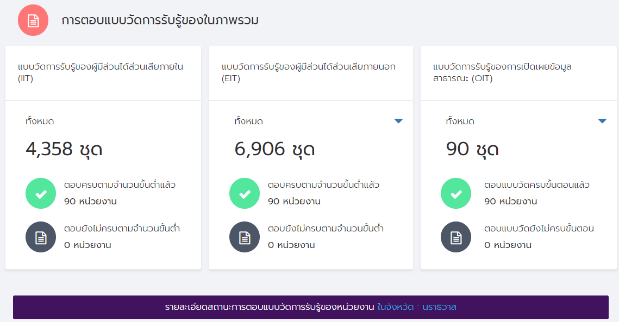 สำหรับผลการประเมิน ITA 2565 ในภาพรวมของจังหวัดนราธิวาส มีผลคะแนนเฉลี่ย 89.90 คะแนน สูงขึ้นกว่าปีที่ผ่านมา 9.55 คะแนน โดยสามารถบรรลุค่าเป้าหมายตัวชี้วัดของแผนแม่บทภายใต้ยุทธศาสตร์ชาติ ประเด็นการต่อต้านการทุจริตและประพฤติมิชอบ ปีงบประมาณ พ.ศ. 2565 ที่กำหนดให้หน่วยงานภาครัฐจะต้องมีค่าคะแนน ITA 85 คะแนนขึ้นไป เป็นจำนวนไม่น้อยกว่าร้อยละ 80 ของหน่วยงานภาครัฐทั้งหมด ผลปรากฏว่ามีหน่วยงานภาครัฐในจังหวัดนราธิวาส บรรลุค่าเป้าหมาย จำนวน 72 หน่วยงาน หรือคิดเป็น 80 % สูงขึ้นกว่าปีที่ผ่านมา 71.45 %การประเมิน ITA จำแนกหน่วยงานภาครัฐออกเป็น 5 ประเภท โดยมีรายละเอียดผลการประเมินใน แต่ละประเภทหน่วยงาน มีดังนี้ประเภทที่ 1  จังหวัด มีคะแนนเฉลี่ยอยู่ที่ 74.57 คะแนน สำหรับหน่วยงานที่มีผลการประเมินสูงสุดในประเภทนี้ คือ “จังหวัดนราธิวาส” มีคะแนนเฉลี่ยอยู่ที่ 74.57 คะแนน/ประเภท...-3-ประเภทที่ 2  องค์การบริหารส่วนจังหวัด มีคะแนนเฉลี่ยอยู่ที่ 90.35 คะแนน สำหรับหน่วยงานที่มีผลการประเมินสูงสุดในประเภทนี้ คือ “องค์การบริหารส่วนจังหวัดนราธิวาส” มีคะแนนเฉลี่ยอยู่ที่ 90.35 คะแนนประเภทที่ 3  เทศบาลเมือง มีคะแนนเฉลี่ยอยู่ที่ 92.11 คะแนน สำหรับหน่วยงานที่มีผลการประเมินสูงสุดในประเภทนี้ คือ “เทศบาลเมืองสุไหงโก-ลก” มีคะแนนเฉลี่ยอยู่ที่ 97.16 คะแนนประเภทที่ 4  เทศบาลตำบล มีคะแนนเฉลี่ยอยู่ที่ 92.50 คะแนน สำหรับหน่วยงานที่มีผลการประเมินสูงสุดในประเภทนี้ คือ “เทศบาลเมืองตันหยงมัส” มีคะแนนเฉลี่ยอยู่ที่ 99.28 คะแนนประเภทที่ 5  องค์การบริหารส่วนตำบลมีคะแนนเฉลี่ยอยู่ที่ 89.53 คะแนน สำหรับหน่วยงานที่มีผลการประเมินสูงสุดในประเภทนี้ คือ “องค์การบริหารส่วนตำบลมูโนะ” มีคะแนนเฉลี่ยอยู่ที่ 99.55 คะแนน/จากผล...-5-จากผลการประเมิน ITA ประจำปีงบประมาณ พ.ศ.2565 ในภาพรวมสามารถบรรลุเป้าหมายตามแผนแม่บทภายใต้ยุทธศาสตร์ชาติฯ ได้ โดยในแง่พัฒนาการความก้าวหน้าของหน่วยงานภาครัฐปรากฏให้เห็นชัดเจนเป็นที่ประจักษ์ โดยเฉพาะในเรื่องของการเปิดเผยข้อมูลภาครัฐ จากผลการตรวจสอบการเผยแพร่ข้อมูลบนเว็บไซต์ของหน่วยงานภาครัฐในปี 2565 มีคะแนนเฉลี่ยเพิ่มขึ้น ขณะที่การเปิดเผยข้อมูลผลการดำเนินงานด้านการป้องกันการทุจริงมีคะแนนเพิ่มขึ้น สะท้อนให้เห็นว่าหน่วยงานภาครัฐมีความพยายามพัฒนาเว็บไซต์หรือระบบสารสนเทศ ของตนเองให้ดีขึ้น และมีความพยายามการปรับปรุงกระบวนการจัดเก็บข้อมูล การจัดการข้อมูล และการเผยแพร่ข้อมูลทางเว็บไซต์ของหน่วยงานมากยิ่งขึ้น ความพยายามที่จะพัฒนาองค์กรอย่างต่อเนื่อง ปรากฏทั้งในรูปแบบการปรับปรุงการบริการให้มีประสิทธิภาพ ตอบสนองต่อประชาชนผู้รับริการ และความพยายามที่จะทำให้ข้อมูลข่าวสารภาครัฐมีการเผยแพร่ทางเว็บไซต์ของหน่วยงานมากขึ้น เพื่อให้ประชาชนสามารถติดตามหรือตรวจสอบได้มากขึ้น ซึ่งถือเป็นสัญญาณในทางบวกที่หน่วยงานภาครัฐในจังหวัดได้ให้ความสำคัญต่อการพัฒนาองค์กรเพื่อที่จะลดโอกาสหรือความเสี่ยงที่จะเกิดการทุจริตปัญหาและอุปสรรคของการดำเนินงาน ITA ของหน่วยงานภาครัฐที่เข้าร่วมการประเมิน1.Kการดำเนินการช่วงก่อนการประเมิน1.1 การวางแผนเริ่มต้นเพื่อเตรียมความพร้อมในการประเมิน- หน่วยงานไม่ทราบปฏิทินการดำเนินงาน ITA ของปีงบประมาณ 2565 - หน่วยงานไม่มีการทบทวนผลการประเมินในปีงบประมาณที่ผ่านมา เพื่อนำมาวิเคราะห์รายตัวชี้วัด รวมทั้งวิเคราะห์หาจุดแข็ง จุดอ่อนของหน่วยงานในปีงบประมาณที่มาผ่าน- ระบบสารสนเทศ/ระบบการบริหารจัดการไม่มีความพร้อมเพื่อรองรับการประเมิน ITA- หน่วยงานบางแห่งมีผู้ประสานงาน(Admin) เพียงคนหรือและหน่วยงานบางแห่งไม่มีผู้ประสานงาน(admin) โดยไม่มีการสำรอง1.2 ผู้บริหารของหน่วยงานบางแห่งไม่ให้ความสำคัญและไม่ได้ให้ความร่วมมือในการขับเคลื่อนใน      การประเมิน ITA1.3  หน่วยงานไม่มีการตั้งคณะทำงานหรือคณะกรรมการเพื่อสนับสนุนการยกระดับผลการประเมิน  ITA โดยคณะทำงานหรือคณะกรรมการดังกล่าวต้องมาจากผู้แทนสำนัก กอง หน่วยงานที่เกี่ยวข้องที่มีความสำคัญในการขับเคลื่อนการดำเนินงานด้านคุณธรรมและความโปร่งใสขององค์กร1.4 ผู้รับผิดชอบหลักหรือผู้ประสานงาน (Admin) ของหน่วยงานไม่มีความชำนาญในด้าน IT จึงต้องจ้างบุคคลภายนอกมาเป็นผู้ทำหน้าที่ ซึ่งก่อให้เกิดข้อผิดพลาดในเรื่องนำเข้าข้อมูลลงระบบ ITAS 2. การดำเนินงานระหว่างการดำเนินการประเมิน2.1 การตีความหมายเกณฑ์การประเมินไม่ชัดเจน เนื่องจากเกณฑ์และตัวชี้วัดของการประเมินมีรายละเอียดต้องวิเคราะห์ตีความให้ถูกต้อง 2.2 ไม่มีการมอบหมายการเตรียมข้อมูลสำหรับการตอบแบบประเมินฯ ITA โดยเฉพาะแบบวัด OIT ให้แต่ละหน่วยงานย่อยรับผิดชอบตามตัวชี้วัด 2.3 ช่องทางให้คำปรึกษาของที่ปรึกษา มีหลากหลายช่องทาง เช่น Line open chat , โทรศัพท์ , หรือ Line ส่วนตัวของที่ปรึกษา แต่หน่วยงานบางแห่งไม่ได้นำช่องทางการให้คำปรึกษามาสื่อสารเพื่อปรึกษาหรือขอคำแนะนำแก่หน่วยงาน/แนวทาง...-6-แนวทางการยกระดับค่าคะแนนการดำเนินการประเมินคุณธรรมและความโปร่งใสในการดำเนินงานของหน่อยงานภาครัฐ (Integrity and Transparency Assessment: ITA) ประจำปีงบประมาณ พ.ศ. 2566 ของจังหวัดนราธิวาส	ปีงบประมาณ 2564 ผลการประเมิน ITA ในพื้นที่จังหวัดนราธิวาส มีหน่วยงานที่ไม่ผ่านเกณฑ์         การประเมิน 48 หน่วยงาน แยกเป็นหน่วยงานที่มีค่าคะแนนในระดับ B และ C จำนวน 38 หน่วยงาน และระดับ D และ E จำนวน 10 หน่วยงาน ใช้วิธีการลงพื้นที่นิเทศ ติดตาม ภายใต้ชื่อกิจกรรมคลินิก ITA เคลื่อนที่ ประจำปีงบประมาณ พ.ศ. 2565 โดยมีหน่วยงานที่มีค่าคะแนนไม่ผ่านเกณฑ์การประเมิน จำนวน 48 หน่วยงาน            ซึ่งจากการดำเนินการดังกล่าว ปรากฏว่าหน่วยงานที่มีค่าคะแนน ไม่ผ่านเกณฑ์การประเมิน ITA ในปี 2564           มีค่าคะแนนเพิ่มขึ้นและผ่านเกณฑ์ในปี 2565 จำนวน 32 หน่วยงาน จาก 48 หน่วยงาน คิดเป็น 67 %      สำหรับวิธีการดำเนินการ แบ่งออกเป็น 2 กลุ่ม ดังนี้กลุ่มที่ 1 หน่วยงานที่มีค่าคะแนนไม่ผ่านเกณฑ์ อยู่ในระดับ E และ D จำนวน 10 หน่วยงาน ใช้วิธีการลงพื้นที่นิเทศ ติดตาม ณ ที่ตั้งของหน่วยงาน ปรากฎว่าในปี 2565 มีหน่วยงานมีค่าคะแนนเพิ่มขึ้นและผ่านเกณฑ์การประเมิน จำนวน 7 หน่วยงาน คิดเป็น 70 % กลุ่มที่ 2 หน่วยงานที่มีค่าคะแนนไม่ผ่านเกณฑ์ อยู่ในระดับ C และ B จำนวน 38 หน่วยงาน ใช้วิธีการประชุมกลุ่มย่อย ณ ที่ว่าการอำเภอ โดยเชิญผู้บริหารและเจ้าหน้าที่ผู้รับผิดชอบการประเมิน ITA ของแต่ละหน่วยงานมาประชุม พูดคุย หารือแนวทาง ปรากฎว่าในปี 2565 มีหน่วยงานมีค่าคะแนนเพิ่มขึ้นและผ่านเกณฑ์การประเมิน จำนวน 25 หน่วยงาน คิดเป็น 66 %เป้าหมายตัวชี้วัดค่าเป้าหมายค่าเป้าหมายค่าเป้าหมายเป้าหมายตัวชี้วัด256325642565ประชาชนมีวัฒนธรรมและพฤติกรรมซื่อสัตย์สุจริตร้อยละของหน่วยงานที่ผ่านเกณฑ์การประเมิน ITAร้อยละ ๕๐ (๘๕ คะแนน)ร้อยละ ๖๕ (๘๕ คะแนน)ร้อยละ ๘๐ (๘๕ คะแนน)89.90 %ค่าคะแนนเฉลี่ยของจังหวัดนราธิวาส80 %หน่วยงานที่ผ่านเกณฑ์ในจังหวัดนราธิวาสหน่วยงานภาครัฐในจังหวัดนราธิวาส มีผลคะแนนเฉลี่ย 89.90 คะแนน สูงขึ้นกว่าปีที่ผ่านมา 9.55 คะแนนหน่วยงานภาครัฐในจังหวัดนราธิวาส มีผลคะแนนผ่านเกณฑ์ จำนวน 72 หน่วยงาน หรือคิดเป็น 80 % สูงขึ้นกว่าปีที่ผ่านมา 71.45 % ผลการประเมิน ITA ในภาพรวมแบ่งเป็นระดับคะแนนผลการประเมิน ITA ในภาพรวมแบ่งเป็นระดับคะแนนผลการประเมิน ITA ในภาพรวมแบ่งเป็นระดับคะแนนผลการประเมิน ITA ในภาพรวมแบ่งเป็นระดับคะแนนผลการประเมิน ITA ในภาพรวมแบ่งเป็นระดับคะแนนผลการประเมิน ITA ในภาพรวมแบ่งเป็นระดับคะแนนระดับผลการประเมินระดับผลการประเมินปีงบประมาณ 2564ปีงบประมาณ 2564ปีงบประมาณ 2565ปีงบประมาณ 2565ระดับผลการประเมินระดับผลการประเมินจำนวนหน่วยงานร้อยละจำนวนหน่วยงานร้อยละAA95 - 100746.66(ผ่านเกณฑ์)2580.00 (ผ่านเกณฑ์)A85 - 94.993546.66(ผ่านเกณฑ์)4780.00 (ผ่านเกณฑ์)B75 - 84.991953.34 (ไม่ผ่านเกณฑ์)1620.00 (ไม่ผ่านเกณฑ์)C60 - 64.991953.34 (ไม่ผ่านเกณฑ์)120.00 (ไม่ผ่านเกณฑ์)D55 - 64.99853.34 (ไม่ผ่านเกณฑ์)120.00 (ไม่ผ่านเกณฑ์)E50 - 54.99253.34 (ไม่ผ่านเกณฑ์)020.00 (ไม่ผ่านเกณฑ์)F0 - 49.00053.34 (ไม่ผ่านเกณฑ์)020.00 (ไม่ผ่านเกณฑ์)รวมรวม9010090100หน่วยงานที่มีคะแนนสูงสุด 5 อันดับแรก และหน่วยงานที่พัฒนาการสูงสุดหน่วยงานที่มีคะแนนสูงสุด 5 อันดับแรก และหน่วยงานที่พัฒนาการสูงสุดหน่วยงานที่มีคะแนนสูงสุด 5 อันดับแรก และหน่วยงานที่พัฒนาการสูงสุดหน่วยงานที่มีคะแนนสูงสุด 5 อันดับแรก และหน่วยงานที่พัฒนาการสูงสุดหน่วยงานที่มีคะแนนสูงสุด 5 อันดับแรก และหน่วยงานที่พัฒนาการสูงสุดหน่วยงานที่มีคะแนนสูงสุด 5 อันดับแรก และหน่วยงานที่พัฒนาการสูงสุดลำดับที่ชื่อหน่วยงานคะแนนรวม ITA 2564คะแนนรวม ITA 2564คะแนนรวม ITA 2565คะแนนรวม ITA 2565ลำดับที่ชื่อหน่วยงานคะแนนระดับคะแนนระดับ5 ลำดับแรกของหน่วยงานที่มีค่าคะแนนสูงสุด5 ลำดับแรกของหน่วยงานที่มีค่าคะแนนสูงสุด5 ลำดับแรกของหน่วยงานที่มีค่าคะแนนสูงสุด5 ลำดับแรกของหน่วยงานที่มีค่าคะแนนสูงสุด5 ลำดับแรกของหน่วยงานที่มีค่าคะแนนสูงสุด5 ลำดับแรกของหน่วยงานที่มีค่าคะแนนสูงสุด1อบต.มูโนะ98.45AA99.55AA2ทต.ตันหยงมัส93.51A99.28AA3ทต.แว้ง87.13A98.76AA4อบต.บางขุนทอง90.87A98.69AA5อบต.นานาค90.81A98.63AAหน่วยงานที่มีพัฒนาการสูงสุดหน่วยงานที่มีพัฒนาการสูงสุดหน่วยงานที่มีพัฒนาการสูงสุดหน่วยงานที่มีพัฒนาการสูงสุดหน่วยงานที่มีพัฒนาการสูงสุดหน่วยงานที่มีพัฒนาการสูงสุด1อบต.จอเบาะ55.12D97.72AAที่ชื่อหน่วยงานคะแนนรวม ITA 2564คะแนนรวม ITA 2564คะแนนรวม ITA 2565คะแนนรวม ITA 2565เกณฑ์การประเมินที่ชื่อหน่วยงานคะแนนระดับคะแนนระดับเกณฑ์การประเมิน1อบต.รือเสาะออก64.11D87.35Aผ่าน2อบต.บาเระเหนือ63.50D88.80Aผ่าน3อบต.ตันหยงมัส62.62D93.47Aผ่าน4อบต.บาตง62.34D91.93Aผ่าน5อบต.สากอ58.99D90.35Aผ่าน6อบต.รือเสาะ56.23D80.62Bไม่ผ่าน7อบต.มะรือโบตก55.56D84.44Bไม่ผ่าน8อบต.จอเบาะ55.12D97.72AAผ่าน9อบต.มะนังตายอ54.34E76.54Bไม่ผ่าน10อบต.เรียง52.84E91.72Aผ่านที่ชื่อหน่วยงานคะแนนรวม ITA 2564คะแนนรวม ITA 2564คะแนนรวม ITA 2565คะแนนรวม ITA 2565เกณฑ์การประเมินที่ชื่อหน่วยงานคะแนนระดับคะแนนระดับเกณฑ์การประเมิน1อบต.ผดุงมาตร84.12B86.14Aผ่าน2ทต.บูเก๊ะตา83.40B92.66Aผ่าน3อบต.ร่มไทร82.77B94.84Aผ่าน4อบต.โต๊ะเด็ง82.75B91.17Aผ่าน5ทต.ยี่งอ82.57B94.61Aผ่าน6อบต.จวบ80.84B93.65Aผ่าน7อบต.ตะมะยูง79.70B78.15Bไม่ผ่าน8อบต.โคกสะตอ79.31B85.66Aผ่าน9อบต.สุวารี78.80B87.51Aผ่าน10อบต.ดุซงญอ78.01B76.16Bไม่ผ่าน11อบจ.นราธิวาส77.91B90.35Aผ่าน12อบต.ตะปอเยาะ77.19B88.37Aผ่าน13อบต.เฉลิม77.05B92.59Aผ่าน14อบต.ซากอ77.04B75.73Bไม่ผ่าน15อบต.ศาลาใหม่76.89B92.41Aผ่าน16อบต.ปะลุรู76.76B89.32Aผ่าน17อบต.ลาโละ75.99B90.61Aผ่าน18อบต.ช้างเผือก75.43B83.79Bไม่ผ่าน19ทต.มะรือโบตก75.22B87.82Aผ่าน20อบต.โล๊ะจูด74.61C78.40Bไม่ผ่าน21อบต.ปะลุกาสาเมาะ73.97C85.42Aผ่าน22อบต.บาเจาะ73.77C88.80Aผ่าน23อบต.ศรีสาคร73.73C81.40Bไม่ผ่าน24ทต.ศรีสาคร73.65C95.07AAผ่าน25อบต.สาวอ73.07C82.42Bไม่ผ่าน26อบต.มะรือโบออก72.33C97.97AAผ่าน27อบต.เชิงคีรี71.45C80.10Bไม่ผ่าน28ทต.ต้นไทร70.07C89.09Aผ่าน29อบต.ลุโบะบือซา69.17C90.21Aผ่าน30อบต.กาหลง69.07C96.25AAผ่าน31ทต.ปาเสมัส68.64C87.19Aผ่าน32ทต.บาเจาะ68.55C96.88AAผ่าน33อบต.ละหาร68.36C56.93Eไม่ผ่าน34ทม.นราธิวาส67.30C83.89Bไม่ผ่าน35อบต.มาโมง67.27C88.66Aผ่าน36อบต.ฆอเลาะ66.86C75.51Bไม่ผ่าน37อบต.ศรีบรรพต65.64C79.93Bไม่ผ่าน38ทต.รือเสาะ65.47C86.40Bไม่ผ่าน